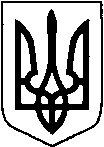 КИЇВСЬКА ОБЛАСТЬТЕТІЇВСЬКА МІСЬКА РАДАVІІІ СКЛИКАННЯ                                                ДВАНАДЦЯТА   СЕСІЯ    Р І Ш Е Н Н Я
02.12.2021 р.                                   № 538  -12-VIIІПро продаж земельної ділянки сільськогосподарського призначеннядля ведення фермерського  господарства    Розглянувши заяви гр. Журби С.В. про продаж земельної ділянки сільськогосподарського призначення для ведення фермерського господарства, якою він користується на праві постійного користування  на підставі державного акту на право постійного користування серія та номер: І-КВ№009930 від 18.12.2001 року, гр. Демцюри В.М.  про продаж земельної ділянки сільськогосподарського призначення для ведення фермерського господарства, що користується на підставі державного акту на право постійного користування серія та номер: ІІІ-КВ№007931 від 29.03.2000 року та керуючись Земельним кодексом України   розділу Х п.61 перехідних положень, Закону України «Про місцеве самоврядування в Україні» Тетіївська міська радаВИРІШИЛА :Продати Журбі Сергію Володимировичу  земельну ділянку сільськогосподарського призначення за цільовим призначенням (01.02) землі для ведення фермерського господарства, кадастровий номер   3224682000:05:006:0029, площею 20,4049 га,  що розташована на території Тетіївської міської ради  Білоцерківського району Київської  області с. Горошків, за ціною, яка дорівнює нормативно грошовій оцінці  земельної ділянки в розмірі 841666,02 грн. (вісімсот сорок одна тисяча шістсот шістдесят шість гривень 02 копійки) .1.1 Продаж земельної ділянки  здійснюється з розстроченням платежу на строк 5 (п'ять)  років шляхом перерахування Покупцем коштів на рахунок, відкритий у  Державному казначействі України щорічно рівними частинами в розмірі 168333,20 грн. Перший платіж у сумі 168333,20 грн.(сто шістдесят вісім тисяч триста тридцять три  гривні 20 копійок) покупець Журба С.В. повинен здійснити протягом 3-х днів з моменту укладення  Договору купівлі – продажу та його нотаріального посвідчення.  2. Продати Демцюрі Володимиру Миколайовичу  земельну ділянку сільськогосподарського призначення за цільовим призначенням (01.02) землі для ведення фермерського господарства, кадастровий номер   3224683200:07:010:0001, площею 37,8 га,  що розташована на території Тетіївської міської ради  Білоцерківського району Київської  області с.Дібрівка, за ціною, яка дорівнює нормативно грошовій оцінці земельної ділянки в розмірі  1 508 123,90 грн. (один мільйон п'ятсот вісім тисяч сто двадцять три гривні 90 копійок) .2.1 Продаж земельної ділянки здійснюється з розстроченням платежу на строк 5 (п'ять)  років шляхом перерахування Покупцем коштів на рахунок, відкритий у  Державному казначействі України щорічно рівними частинами в розмірі 301624,78 грн.2.2  Перший платіж у сумі 301624,78 грн.(триста одна тисяча шістсот двадцять чотири гривні 78 копійок) покупець Демцюра В.М. повинен здійснити протягом 3-х днів з моменту укладення  Договору купівлі – продажу  та його нотаріального посвідчення.3. Доручити Тетіївському міському голові, від імені Тетіївської міської ради   укласти договора купівлі-продажу (викупу)  земельних ділянок для ведення селянського (фермерського) господарства.4. Встановити що право власності на земельну ділянку переходить до покупця після сплати першого платежу.      5.Контроль за виконанням даного рішення покласти на постійну депутатську комісію з питань регулювання земельних відносин, архітектури, будівництва та охорони навколишнього середовища  (голова Крамар О.А.)                Міський голова                                               Богдан БАЛАГУРА